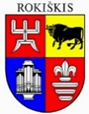 ROKIŠKIO RAJONO SAVIVALDYBĖS TARYBASPRENDIMASDĖL ROKIŠKIO RAJONO SAVIVALDYBĖS TARYBOS 2023 M. LAPKRIČIO 30 D. SPRENDIMO NR. TS-325 „DĖL ROKIŠKIO KRAŠTO MUZIEJAUS VIDAUS STRUKTŪROS PERTVARKYMO IR STRUKTŪROS PATVIRTINIMO“ PRIPAŽINIMO NETEKUSIU GALIOS2024 m. kovo 28 d. Nr. TS-103Rokiškis	Vadovaudamasi vietos savivaldos įstatymo 15 straipsnio 4 punktu, Rokiškio rajono savivaldybės taryba n u s p r e n d ž i a:	Pripažinti netekusiu galios Rokiškio rajono savivaldybės tarybos 2023 m. lapkričio 30 d. sprendimą Nr. TS-325 „Dėl Rokiškio krašto muziejaus vidaus struktūros pertvarkymo ir struktūros patvirtinimo“. Šis sprendimas per vieną mėnesį gali būti skundžiamas Lietuvos administracinių ginčų komisijos Panevėžio apygardos skyriui adresu Respublikos g. 62, Panevėžys, Lietuvos Respublikos ikiteisminio administracinių ginčų nagrinėjimo tvarkos įstatymo nustatyta tvarka.Savivaldybės meras 				                                             Ramūnas Godeliauskas Irena Matelienė